Ukupno strana: 8BEZBEDNOSNI LISTDatum izrade: decembar, 2012.                                           Izdanje: 1                                                         Izmena: /Strana 1/8BEZBEDNOSNI LIST (Ronozyme® A (CT))Datum izrade: decembar, 2012.                                                         Izdanje: 1                                                                        Izmena: /Strana 2/8BEZBEDNOSNI LIST (Ronozyme® A (CT))Datum izrade: decembar, 2012.                                                         Izdanje: 1                                                                        Izmena: /Strana 3/8BEZBEDNOSNI LIST (Ronozyme® A (CT))Datum izrade: decembar, 2012.                                                         Izdanje: 1                                                                        Izmena: /Strana 4/8BEZBEDNOSNI LIST (Ronozyme® A (CT))Datum izrade: decembar, 2012.                                                         Izdanje: 1                                                                        Izmena: /Strana 5/8BEZBEDNOSNI LIST (Ronozyme® A (CT))Datum izrade: decembar, 2012.                                                         Izdanje: 1                                                                        Izmena: /strana 6/8BEZBEDNOSNI LIST (Ronozyme® A (CT))Datum izrade: decembar, 2012.                                                         Izdanje: 1                                                                        Izmena: /strana 7/8BEZBEDNOSNI LIST (Ronozyme® A (CT))Datum izrade: decembar, 2012.                                                         Izdanje: 1                                                                        Izmena: /strana 8/81.IDENTIFIKACIJA HEMIKALIJE I PODACI O LICU KOJE STAVLJA HEMIKALIJU U PROMET1.IDENTIFIKACIJA HEMIKALIJE I PODACI O LICU KOJE STAVLJA HEMIKALIJU U PROMET1.1. Naziv hemikalije:RONOZYME® A (CT)Sinonomi:    /	Šifra proizvoda:     04 8563 21.2. Upotreba hemikalije:Namena proizvoda:Aditiv hrane za životinjeNačin upotrebe:Prema uputstvu za  proizvod.1.3. Podaci o pravnom ili fizičkom licu- Proizvođač:DSM Nutritional Products AGWurmisweg 576CH-4303 KaiseraugstSwitzerlandTel: +41-62 866 23 14  fax: +41-62 866 25 10 - Uvoznik i distributer:- ELIXIR FEED ADDITIVES D.O.O.Adresa: agroindustrijska zona bb, ŠabacTel/fax: 015/34-78-61, 015/34-78-62 Savetnik za hemikalije za Elixir group d.o.o.: Ivana Latovljev, e-mail: ivana.latovljev@elixirgroup.co.rs1.4. Telefon za hitne slučajeve:Broj telefona službe za medicinske informacije i hitne slučajeve: 011/3608-234 dostupan 24 h 011/3608-440 dostupan 24 hVojnomedicinska akademijaCrnitravska 1711000 Beograd2. IDENTIFIKACIJA OPASNOSTI2. IDENTIFIKACIJA OPASNOSTI2. IDENTIFIKACIJA OPASNOSTI2. IDENTIFIKACIJA OPASNOSTI2. IDENTIFIKACIJA OPASNOSTI2. IDENTIFIKACIJA OPASNOSTI2. IDENTIFIKACIJA OPASNOSTI- Klasifikacija:- Klasifikacija:- Klasifikacija:- Klasifikacija:Nema podatakaNema podatakaNema podataka- Najvažnije opasnosti i učinci proizvoda:- Najvažnije opasnosti i učinci proizvoda:- Najvažnije opasnosti i učinci proizvoda:- Najvažnije opasnosti i učinci proizvoda:Na ljudsko zdravlje:Na ljudsko zdravlje:Na ljudsko zdravlje:Na ljudsko zdravlje:Može izazvati osetljivost pri udisanju.Može izazvati osetljivost pri udisanju.Može izazvati osetljivost pri udisanju.Na okolinu:Na okolinu:Na okolinu:Na okolinu:Nema podataka.Nema podataka.Nema podataka.Opis najvažnijih štetnih fizičko-hemijskih efekata:Opis najvažnijih štetnih fizičko-hemijskih efekata:Opis najvažnijih štetnih fizičko-hemijskih efekata:Opis najvažnijih štetnih fizičko-hemijskih efekata:Na ljudsko zdravlje:Na ljudsko zdravlje:Na ljudsko zdravlje:Na ljudsko zdravlje:Nema podatakaNema podatakaNema podatakaNa okolinu:Na okolinu:Na okolinu:Na okolinu:Nema podatakaNema podatakaNema podataka- Glavni simptomi dejstava:- Glavni simptomi dejstava:- Glavni simptomi dejstava:- Glavni simptomi dejstava:Udisanje:Udisanje:Udisanje:Udisanje:Senzibilizacija..Senzibilizacija..Senzibilizacija..Koža:Koža:Koža:Koža:Izaziva opekotine. Štetno u kontaktu sa kožom, može izazvati osetljivost.Izaziva opekotine. Štetno u kontaktu sa kožom, može izazvati osetljivost.Izaziva opekotine. Štetno u kontaktu sa kožom, može izazvati osetljivost.Oči:Oči:Oči:Oči:Nema podataka.Nema podataka.Nema podataka.Gutanje :Gutanje :Gutanje :Gutanje :Štetno ako se proguta.Štetno ako se proguta.Štetno ako se proguta.3. PODACI O SASTOJCIMA U SMEŠI3. PODACI O SASTOJCIMA U SMEŠI3. PODACI O SASTOJCIMA U SMEŠI3. PODACI O SASTOJCIMA U SMEŠI3. PODACI O SASTOJCIMA U SMEŠI3. PODACI O SASTOJCIMA U SMEŠI3. PODACI O SASTOJCIMA U SMEŠIOpis proizvoda:  granulisani standardizovan kompleks enzima biotehnološkog porekla (Bacillus amyloliquefaciens) za mešavinu hrane za životinje.Opis proizvoda:  granulisani standardizovan kompleks enzima biotehnološkog porekla (Bacillus amyloliquefaciens) za mešavinu hrane za životinje.Opis proizvoda:  granulisani standardizovan kompleks enzima biotehnološkog porekla (Bacillus amyloliquefaciens) za mešavinu hrane za životinje.Opis proizvoda:  granulisani standardizovan kompleks enzima biotehnološkog porekla (Bacillus amyloliquefaciens) za mešavinu hrane za životinje.Opis proizvoda:  granulisani standardizovan kompleks enzima biotehnološkog porekla (Bacillus amyloliquefaciens) za mešavinu hrane za životinje.Opis proizvoda:  granulisani standardizovan kompleks enzima biotehnološkog porekla (Bacillus amyloliquefaciens) za mešavinu hrane za životinje.Opis proizvoda:  granulisani standardizovan kompleks enzima biotehnološkog porekla (Bacillus amyloliquefaciens) za mešavinu hrane za životinje.KomponentaCAS brojEINECSEINECSEINECSKlasifikacija ( po DSD/DPD)Težinski udeo (%)Α-Amylase 9000-90-2232 565 6232 565 6232 565 6XnR42S22, S24, S36/371-5Endo-1,3(4)-β-glucanase62213-14-3263 462 4263 462 4263 462 4XnR42S22, S24, S36/37< 54. MERE PRVE POMOĆI4. MERE PRVE POMOĆI4. MERE PRVE POMOĆI4. MERE PRVE POMOĆI4. MERE PRVE POMOĆI4. MERE PRVE POMOĆI4. MERE PRVE POMOĆI- Mere za pružanje prve pomoći:- Mere za pružanje prve pomoći:- Mere za pružanje prve pomoći:Nakon udisanja:Nakon udisanja:Nakon udisanja:Osobu izvesti na svež vazduh i umiriti. Ukoliko se pojave simptomi konsultovati lekara.Osobu izvesti na svež vazduh i umiriti. Ukoliko se pojave simptomi konsultovati lekara.Osobu izvesti na svež vazduh i umiriti. Ukoliko se pojave simptomi konsultovati lekara.Osobu izvesti na svež vazduh i umiriti. Ukoliko se pojave simptomi konsultovati lekara.Nakon dodira s kožom:Nakon dodira s kožom:Nakon dodira s kožom:Skinuti odmah kontaminiranu odeću. Isprati kožu sa dosta vode i sapuna. Ne koristiti rastvarače. Skinuti odmah kontaminiranu odeću. Isprati kožu sa dosta vode i sapuna. Ne koristiti rastvarače. Skinuti odmah kontaminiranu odeću. Isprati kožu sa dosta vode i sapuna. Ne koristiti rastvarače. Skinuti odmah kontaminiranu odeću. Isprati kožu sa dosta vode i sapuna. Ne koristiti rastvarače. Nakon dodira s očima:Nakon dodira s očima:Nakon dodira s očima:Odmah početi sa ispiranjem laganim mlazom vode i nastaviti 10 minuta. Držati oko širom otvoreno u toku ispiranja. Odmah početi sa ispiranjem laganim mlazom vode i nastaviti 10 minuta. Držati oko širom otvoreno u toku ispiranja. Odmah početi sa ispiranjem laganim mlazom vode i nastaviti 10 minuta. Držati oko širom otvoreno u toku ispiranja. Odmah početi sa ispiranjem laganim mlazom vode i nastaviti 10 minuta. Držati oko širom otvoreno u toku ispiranja. Nakon gutanja:Nakon gutanja:Nakon gutanja:Nema podataka.Nema podataka.Nema podataka.Nema podataka.- Napomena za osobu koja pruža prvu pomoć/lekara:- Napomena za osobu koja pruža prvu pomoć/lekara:- Napomena za osobu koja pruža prvu pomoć/lekara:-Tretirati po simptomima -Tretirati po simptomima -Tretirati po simptomima -Tretirati po simptomima - Posebna sredstva za pružanje prve pomoći:- Posebna sredstva za pružanje prve pomoći:- Posebna sredstva za pružanje prve pomoći:-Nema podataka.-Nema podataka.-Nema podataka.-Nema podataka.5. MERE ZAŠTITE OD POŽARA5. MERE ZAŠTITE OD POŽARA- Sredstva za gašenje požara:Prikladna:Koristiti jak mlaz vode, suv prah, penu, ugljen dioksid.Ne smeju se upotrebljavati:Nije naznačeno.- Protivpožarne mere za posebne opasnosti:Nije naznačeno- Posebne metode za gašenje požara:Preduhitriti gasove/pare/maglu mlazom vode6. MERE U SLUČAJU HEMIJSKOG UDESA6. MERE U SLUČAJU HEMIJSKOG UDESA- Lične mere opreza:Nije naznačeno.- Mere zaštite okoline:Nije naznačeno.- Metode čišćenja i skupljanja:Sakupiti prosuti čvrsti materijal (izbegavati formiranje prašine) i predati na odlaganje otpada. Isprati sa dosta vode. Izbegavati formiranje aerosola. - Dodatna upozorenja:Nema.7. RUKOVANJE I SKLADIŠTENJE7. RUKOVANJE I SKLADIŠTENJE7.1. Rukovanje:Mere opreza:Izbegavati formiranje prašine. Koristiti samo u dobro provetrenim prostorijama. Lokalna ventilacija je neophodna. Transportovati i rukovati u zatvorenim sistemima, po mogućstvu. Mere opreza protiv nastanka požara i eksplozije:S obzirom da je proizvod u obliku granula postoji jako mala opasnost od eksplozije prašine, ali ipak izbegavati mehanički rad pri kome  se stvara prašina.Prikladni materijali za rukovanje:Nerđajući čelik, aluminijum, polietilen.7.2. Skladištenje:Tehničke mere i uslovi skladištenja:Zaštititi od toplote i vlage.Rok trajanja:24 meseca, < 25 °C, u neotvorenoj originalnoj ambalaži(videti rok trajanja na etiketi)- Ambalažni materijali:Prikladni:Polietilen, plastika pogodna za prehrambenu industriju.Neprikladni:Nije naznačeno.8. KONTROLA IZLOŽENOSTI I LIČNA ZAŠTITA8. KONTROLA IZLOŽENOSTI I LIČNA ZAŠTITA8.1. Kontrola izloženosti:Nema podataka.Mere upravljanja rizikom:8.1.1. Kontrola izloženosti na radnom mestu- Opis radnog postupka i tehnološke kontrole:Videti tačku 7.Opšte zaštitne mere:Mere lične zaštite:Zaštita organa za disanje:U slučaju direktnog rukovanja ili nenamernog prosipanja koristiti zaštitnu masku ili respirator sa odgovarajućim filterom.U slučaju direktnog rukovanja ili nenamernog prosipanja koristiti zaštitnu masku ili respirator sa odgovarajućim filterom.U slučaju direktnog rukovanja ili nenamernog prosipanja koristiti zaštitnu masku ili respirator sa odgovarajućim filterom.Zaštita ruku:Koristiti zaštitne rukavice (od neoprena ili nitrilne gume). Koristiti zaštitne rukavice (od neoprena ili nitrilne gume). Koristiti zaštitne rukavice (od neoprena ili nitrilne gume). Zaštita očiju:Koristiti zaštitne naočare.Koristiti zaštitne naočare.Koristiti zaštitne naočare.Zaštitu kože:Koristiti zaštitnu odeću.Koristiti zaštitnu odeću.Koristiti zaštitnu odeću.- Posebne higijenske mere:Nije naznačeno.Nije naznačeno.Nije naznačeno.8.1.2. Kontrola nad zaštitom okoline- Mere upravljanja rizikom:Vidi tačku 6.Vidi tačku 6.Vidi tačku 6.9. FIZIČKA I HEMIJSKA SVOJSTVA9. FIZIČKA I HEMIJSKA SVOJSTVA9. FIZIČKA I HEMIJSKA SVOJSTVA9. FIZIČKA I HEMIJSKA SVOJSTVA9.1. Opšti podaci:- Agregatno stanje:U obliku granula. Veličina granula Ø 600µmU obliku granula. Veličina granula Ø 600µmU obliku granula. Veličina granula Ø 600µm- Boja:Svetlo braon.Svetlo braon.Svetlo braon.- Miris:Slab, kiselkast.Slab, kiselkast.Slab, kiselkast.9.2. Podaci važni za zdravlje, bezbednost ljudi i zaštitu životne sredine:  9.2. Podaci važni za zdravlje, bezbednost ljudi i zaštitu životne sredine:  9.2. Podaci važni za zdravlje, bezbednost ljudi i zaštitu životne sredine:  9.2. Podaci važni za zdravlje, bezbednost ljudi i zaštitu životne sredine:  - pH vrednost- pH vrednost8,0-9,0 (1% vodeni rastvor)- Tačka ključanja:- Tačka ključanja:°CNema podataka- Tačka paljenja:- Tačka paljenja:°CNema podataka- Zapaljivost- Zapaljivost°CNema podataka- Eksplozivna svojstva:- Eksplozivna svojstva:vol. %Nema podataka.- Oksidujuća svojstva:- Oksidujuća svojstva:Nema podataka.- Napon pare:- Napon pare:kPaNema podataka.- Relativna gustina:- Relativna gustina:g/cm3~ 1.0- Rastvorljivost:- Rastvorljivost:g/lNema podataka.- Rastvorljivost  u vodi- Rastvorljivost  u vodig/kgDobro rastvorljiv- Koeficijent raspodele u sistemu  n-oktanol/voda- Koeficijent raspodele u sistemu  n-oktanol/vodalogPowNema podataka.- Viskoznost:- Viskoznost:Nema podataka.- Relativna gustina pare:- Relativna gustina pare:Nema podataka-Isparljivost:-Isparljivost:Nema podataka.9.3. Ostali podaci koji su značajni za bezbednost:9.3. Ostali podaci koji su značajni za bezbednost:- Spososbnost mešanja sa drugim supstancama:- Spososbnost mešanja sa drugim supstancama:Nema podataka.- Rastvorljivost u mastima i uljima):- Rastvorljivost u mastima i uljima):g/lNema podataka.- Provodljivost:S/mS/mNema podataka.- Tačka topljenja, odnosno opseg temperature topljenja:°C°CNema podataka-Grupa opreme i sistema zaštite koji su na-menjeni za upotrebu u potencijalno eks-plozivnim atmosferama u skladu sa propi-sima i standardima koji uređuju ovu oblast:Nema podataka.- Tačka samopaljenja:°C°CNema podataka.10. STABILNOST I REAKTIVNOST10. STABILNOST I REAKTIVNOST10. STABILNOST I REAKTIVNOST10. STABILNOST I REAKTIVNOSTProizvod je stabilan pri uslovima opisanim u tački 7.Proizvod je stabilan pri uslovima opisanim u tački 7.Proizvod je stabilan pri uslovima opisanim u tački 7.Proizvod je stabilan pri uslovima opisanim u tački 7.10.1. Uslovi koje treba izbegavati:10.1. Uslovi koje treba izbegavati:Temperature iznad 30°C.Temperature iznad 30°C.10.2. Materijali koje treba izbegavati:10.2. Materijali koje treba izbegavati:-Jake kiseline i jake baze.-Jake kiseline i jake baze.10.3. Opasni proizvodi razgradnje:10.3. Opasni proizvodi razgradnje:Nema. Nema. 11. TOKSIKOLOŠKI PODACI11. TOKSIKOLOŠKI PODACI11. TOKSIKOLOŠKI PODACI11. TOKSIKOLOŠKI PODACI- Akutni unos- Akutni unosNa usta (LD50 ):Na usta (LD50 ):> 2000 mg/kg (pacov)> 2000 mg/kg (pacov)Preko pluća (LC50):Preko pluća (LC50):> 5 mg/l (pacov, 4h)*> 5 mg/l (pacov, 4h)*Kožom (LD50)Kožom (LD50)1 100 mg/kg (pacov)1 100 mg/kg (pacov)- Hronični unos- Hronični unosNa usta (LD50):Na usta (LD50):NOAEL 10ml/kg/d (pacov; 13 nedelja).*NOAEL 10ml/kg/d (pacov; 13 nedelja).*Preko pluća (LC50):Preko pluća (LC50):Nema podataka.Nema podataka.Kožom (LD50):Kožom (LD50):Nema podataka.Nema podataka.- Različiti putevi izlaganja- Različiti putevi izlaganjaKoža:                                                               Koža:                                                               Može prouzrokovati iritaciju sluzokože ili kože pri dužem kontaktuMože prouzrokovati iritaciju sluzokože ili kože pri dužem kontaktuNe pokazuje iritantno dejstvo (zec)*Ne pokazuje iritantno dejstvo (zec)*Oči:                                                                 Oči:                                                                 Može prouzrokovati iritaciju oka pri dužem kontaktuMože prouzrokovati iritaciju oka pri dužem kontaktuNe pokazuje iritantno dejstvo (zec)*Može prouzrokovati rino konjuktivitis (čovek)Ne pokazuje iritantno dejstvo (zec)*Može prouzrokovati rino konjuktivitis (čovek)Disajni putevi:Disajni putevi:Može prouzrokovati astmu (čovek).Može prouzrokovati astmu (čovek).- Posebni učinci- Posebni učinciToksikokinetika, metabolizam i distribucija:Toksikokinetika, metabolizam i distribucija:Nema podataka.Nema podataka.Akutni efekti:Akutni efekti:Nema podataka.Nema podataka.Senzibilizacija:Senzibilizacija:Može prouzrokovati rino konjuktivitis i astmu (čovek).Može prouzrokovati rino konjuktivitis i astmu (čovek).Toksičnost u slučaju ponovljenog izlaganja:Toksičnost u slučaju ponovljenog izlaganja:Nema podataka.Nema podataka.Mutagenost:Ne izaziva mutagenost (različiti in vitro sistemi).*Karcinogenost:Nema podataka.Toksičnost  po reprodukciju:Nema podataka.Štetno delovanje na plod:Nema podataka.Štetno delovanje na potomstvo:Nema podataka.*-odnosi se na Ronozyme A (L)12. EKOTOKSIKOLOŠKI  PODACI12. EKOTOKSIKOLOŠKI  PODACI12.1. Ekotoksičnost- Za organizme u vodi:Slabo toksičan za zglavkareLC50 > 100 mg/l (Daphnia magna)Slabo toksičan za algeIC50 > 100 mg/l (zelene alge)Slabo toksičan za ribeLC50 > 100 mg/l (riba, neprecizirana)- Za organizme u zemljištu:Nema podataka.- Za biljke i kopnene životinje:Nema podataka.12.2. MobilnostMetoda:- Poznata ili predviđena raspodela po segmentima okoline:Nema podataka- Površinska napetost:Nema podataka.- Apsorpcija/desorpcija:Nema dodatnih podataka.- Druga fizičko-hemijska svojstva   (vidi odeljak 9):Nema dodatnih podataka.12.3. Perzistentnost i razgradljivost- Biorazgradnja:Odmah biorazgradljiv   90%, 28 d (modifikovan OECD skrining test, OECD br.301 E)- Drugi procesi razgradnje:Nema podataka.- Razgradnja u otpadnim vodama:Nema podataka.12.4. Bioakumulativnost- Faktor biokoncentracije :Nema podataka.12.5. Rezultati procene PBT svojstava:- Podaci iz izveštaja o hemijskoj sigurnosti:Nema podataka.- Ostali podaci:Nema podataka.12.6. Ostali štetni efekti na životnu sredinu:Zagađenje vazduha:Pogledati važeće zakonske regulativeOštećenje ozonskog omotača:Nema podataka.Formiranje prizemnog ozona:Nema podataka.Efekat staklene bašte:Nema podataka.Poremećaj rada endokrinog sistema:Nema podataka.13. TRETMAN I ODLAGANJE OTPADA13. TRETMAN I ODLAGANJE OTPADA13. TRETMAN I ODLAGANJE OTPADA13. TRETMAN I ODLAGANJE OTPADA- Način postupanja s otpadom:Ostaci od proizvoda:Sa neutrošenim količinama proizvoda treba postupiti po Zakonu o upravljanju otpadom („Sl.glasnik RS“, br.36/09 i 88/10)Sa neutrošenim količinama proizvoda treba postupiti po Zakonu o upravljanju otpadom („Sl.glasnik RS“, br.36/09 i 88/10)Sa neutrošenim količinama proizvoda treba postupiti po Zakonu o upravljanju otpadom („Sl.glasnik RS“, br.36/09 i 88/10)Zagađena ambalaža:Ambalažu koristiti isključivo za navedeni proizvod i ne sme se upotrebljavati u druge svrhe. Sa ambalažom postupiti u skladu sa Zakonom o ambalaži i ambalažnom otpadu („Sl.glasnik RS“, br.36/09).Ambalažu koristiti isključivo za navedeni proizvod i ne sme se upotrebljavati u druge svrhe. Sa ambalažom postupiti u skladu sa Zakonom o ambalaži i ambalažnom otpadu („Sl.glasnik RS“, br.36/09).Ambalažu koristiti isključivo za navedeni proizvod i ne sme se upotrebljavati u druge svrhe. Sa ambalažom postupiti u skladu sa Zakonom o ambalaži i ambalažnom otpadu („Sl.glasnik RS“, br.36/09).- Važeći propisi:Zakon o upravljanju otpadom.Zakon o upravljanju otpadom.Zakon o upravljanju otpadom.14. PODACI O TRANSPORTU14. PODACI O TRANSPORTU14. PODACI O TRANSPORTU14. PODACI O TRANSPORTUNije predmet prevoza ADR/RID.Ovaj proizvod nije klasifikovan kao opasan zakonskom regulate-vom o transportu.Ovaj proizvod nije klasifikovan kao opasan zakonskom regulate-vom o transportu.Ovaj proizvod nije klasifikovan kao opasan zakonskom regulate-vom o transportu.UN broj---ADR/RID---- Posebne mere opreza i uslovi prevoza:Nema podataka.Nema podataka.Nema podataka.- Klasifikacijske oznake za prevoz:---Naziv opasne hemikalije prema međunarodnim propisima o transportu opasnih tereta:Nema.Nema.Nema.Kopneni prevoz (drumski/železnički ADR, RID)Nema ograničenja.Nema ograničenja.Nema ograničenja.Drumski prevoz (ADR)UN broj:-klasa: 	nemagrupa pakovanja: -grupa pakovanja: -Železnički prevoz (RID)UN broj:-klasa: 	nemagrupa pakovanja: -grupa pakovanja: -Vodeni putevi u zemlji (ADN):Nema ograničenja.UN broj:-klasa: 	nemagrupa pakovanja: -grupa pakovanja: -Avionski prevoz (ICAO/IATA):Nema ograničenja.UN broj:-klasa: 	nemagrupa pakovanja: -grupa pakovanja: -15. REGULATORNI PODACI15. REGULATORNI PODACI15. REGULATORNI PODACI15. REGULATORNI PODACI- Sprovedena procena rizika za smešu:DA:-DA:-NE: X- Podaci o efektima na zdravlje, bezbednost i životnu sredinu (prema etiketi):Znakovi opasnosti i pisano upozorenje:Obeležavanje i klasifikacija prema EU Direktivi 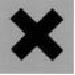 Oznaka:Xn- ŠtetnoXn- ŠtetnoXn- ŠtetnoOznake rizika:R42- Može izazvati senzibilizaciju pri udisanju.  R42- Može izazvati senzibilizaciju pri udisanju.  R42- Može izazvati senzibilizaciju pri udisanju.  	Oznake bezbednosti:S22- Ne udisati prašinu. S24- Izbegavati kontakt sa kožom. S36/37-  Nositi odgovarajuću zaštitnu odeću i rukavice. S22- Ne udisati prašinu. S24- Izbegavati kontakt sa kožom. S36/37-  Nositi odgovarajuću zaštitnu odeću i rukavice. S22- Ne udisati prašinu. S24- Izbegavati kontakt sa kožom. S36/37-  Nositi odgovarajuću zaštitnu odeću i rukavice. Klasa opasnosti po vodene resurse (Nemačka)1: slaba opasnost za vodene resurse(sopstvena klasifikacija u skladu sa Direktivom VwVwS od 17.05.1999).1: slaba opasnost za vodene resurse(sopstvena klasifikacija u skladu sa Direktivom VwVwS od 17.05.1999).-Primenljivi propisi:Nema podataka16. OSTALI PODACI16. OSTALI PODACI- Značenje oznakaOznaka rizikaR42- Može izazvati senzibilizaciju pri udisanju.  - Značenje oznakaOznaka bezbednosti-- Promene u odnosu na prethodno izdanje:-- Ostali podaci:-Izvor podataka:Nema.Bezbednosni list je uvoznik izradio prema podacima iz MSDS proizvođača, a shodno Pravilniku o sadržaju Bezbednosnog lista „Sl glasnik RS“, br.81/10.Bezbednosni list je uvoznik izradio prema podacima iz MSDS proizvođača, a shodno Pravilniku o sadržaju Bezbednosnog lista „Sl glasnik RS“, br.81/10.Odricanje:Nema podataka.Odricanje:Nema podataka.